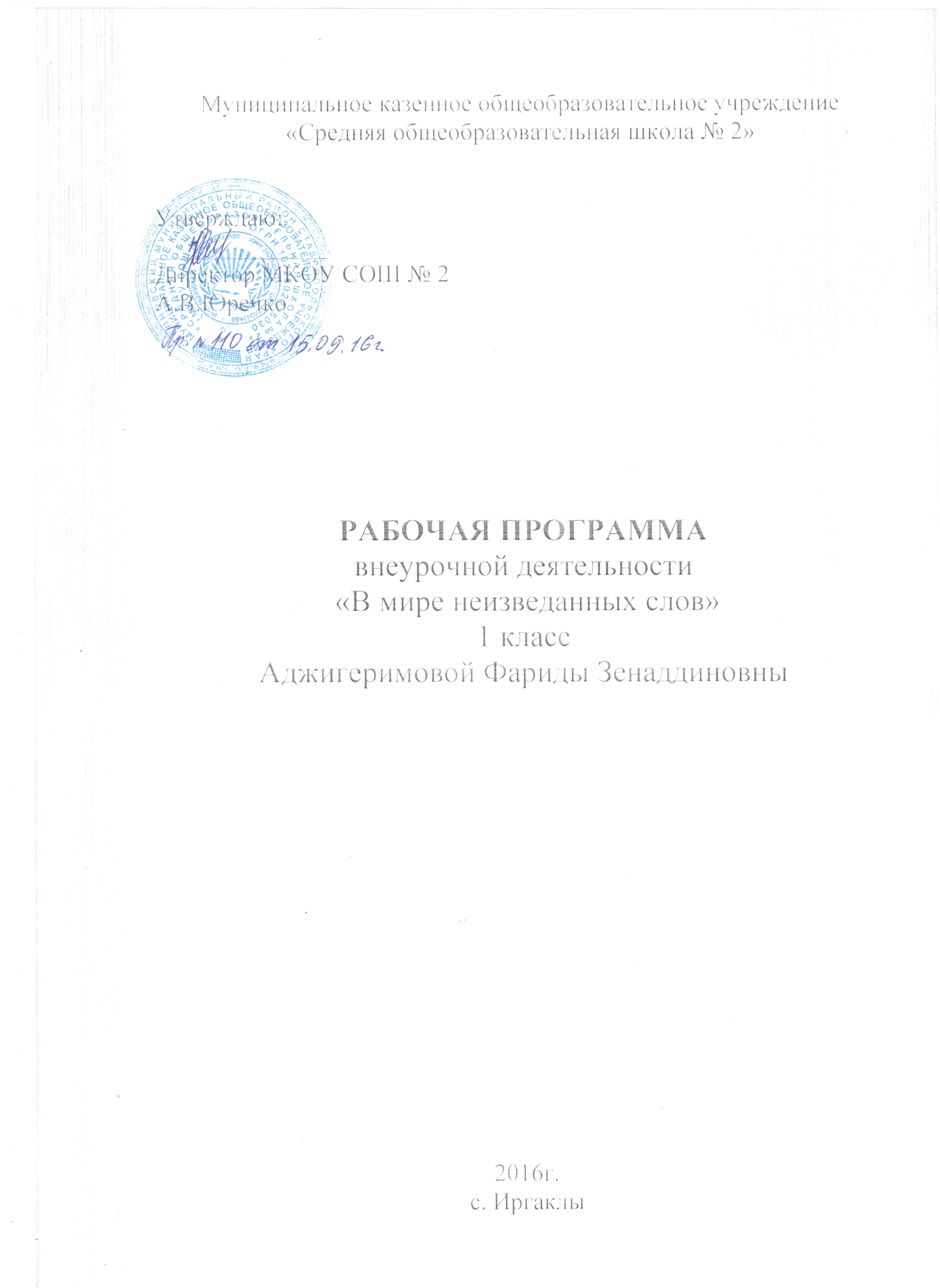 Пояснительная запискаАктуальность работы кружка " В мире неизведанных слов" позволяет показать, как увлекателен, разнообразен, неисчерпаем мир слов. Это имеет большое значение для формирования подлинных познавательных интересов.Цель – развитие речи, мышления, воображения школьников, воспитание позитивного эмоционально-ценностного отношения к родному языку, чувство сопричастности к сохранению его уникальности и чистоты, пробуждение познавательного интереса к слову, стремления совершенствовать свою речь.В процессе работы школьники увидят «волшебство знакомых слов», смогут понять, что обычные слова достойны изучения и внимания. Воспитание интереса к языку должно пробуждать стремление расширять свои знания, совершенствовать свою речь. Знание русского языка создает условия для успешного усвоения всех учебных предметов.Дидактические принципы отбора содержания материала:научность;доступность;последовательность и системность изложения материала;преемственность и перспективность;связь теории с практикой;наглядность;целостность.«В мире неизведанных слов» имеет познавательно-практическую направленность и преследует решение следующих основных задач: углубление нормами современного русского языка и употреблением разговорной лексики, обеспечение полноты и глубины знаний, развитие сообразительности, смекалки, побуждение к самообразованию, к эмпирической работе с информационно- справочной и научно - популярной литературой по предмету. Для успешного проведения занятий используются разнообразные виды работ: игры, дидактический и раздаточный материал, скороговорки, ребусы, кроссворды. Грамматические сказки и др. Всё это открывает для детей прекрасный мир слова, учит их любить и чувствовать язык.Методы обучения:эвристическая беседа;исследование;проблемно-поисковые задания;наблюдение;лингвистические игры;индивидуальные задания.Содержание курса обеспечивает преемственность с программным материалом, но с включением новых элементов, материала повышенной трудности и творческого уровня.№ТемаЗадачи занятияДата 1Я – школьник. Игра «Имя оживает»Развитие у детей социальных и коммуникативных умений2Слова, слова, слова… Игра «Собираем добрые слова»Развитие у детей социальных и коммуникативных умений3Превращение слов. Игра «Буратино забыл все слова».Учить превращать слова из одних в другие.4Чудесное превращение слов.Развивать смекалку, мышление.5Скороговорки. Речевая гимнастика.Учить произносить правильно каждый звук.6Скороговорки. Речевая гимнастика.Учить произносить правильно каждый звук.7Зачем повторять один и тот же звук. Игра «Звук заблудился»Показать, что повторяющиеся звуки помогают узнать о ком или о чем идет речь.8Тематические группы слов. Игра «Закончи предложение».Учить объединять слова в группы по темам.9Знаете ли вы? Коррекция устной речи.Познакомить с происхождением некоторых слов русского языка.10Праздник «Давайте познакомимся».Развитие у детей социальных и коммуникативных умений.11Зачем быть вежливым?Развитие у детей социальных и коммуникативных умений.12Культура общения. Правила речевого этикета.Развитие у детей социальных и коммуникативных умений.13Сюжетно – ролевая игра «Ты пришел в гости».Развитие у детей социальных и коммуникативных умений.14Пословицы. Игра «Наоборот»Развитие речи обучающихся.15Пословицы. Игра «Наоборот»Развитие речи обучающихся.16Ударение. Игра «грамматическая арифметика».Умение определять ударный звук в слове.17Другое ударение – другое слово. Игра «превращение слов».Развитие фонетического звука.18Ребусы, головоломки. Игра «Наборщик».Обогащение речи обучающихся.19Коррекция устной и письменной речи.Активизация процессов самопознания.20Коррекция устной и письменной речи.Активизация процессов самопознания.21Детский фольклор. Потешки.Обогащение речи обучающихся.22Крылатые слова и выражения.Обогащение речи обучающихся.23Крылатые слова и выражения.Обогащение речи обучающихся.24Разве это слово? Игра «Доскажи словечко».Показать , что  не каждый звук или сочетание звуков воспринимается нами как слово.25Конкурс чтецов.Утверждение веры в себя и свои возможности.26Викторина «Волшебный мир сказок»  (работа в группах).Создание условий для эффектного взаимодействия членов группы.27Веселые стихи. Игра «Слоговое лото».Отработка дикции.28Культура общения. Прислушаемся к слову.Познакомиться с правилами общения во время спора.29Культура общения. Прислушаемся к слову.Познакомиться с правилами общения во время спора.30Занимательное азбуковедение. Игра «Волшебные цепочки»Пробуждение познавательного интереса к слову.31Занимательное азбуковедение. Игра «Волшебные цепочки»Пробуждение познавательного интереса к слову.32Викторина «Как хорошо уметь читать»Утверждение веры в себя и свои возможности.33Сказочные приключения букв. Обобщающий урок. Подведение итогов.Пробуждение познавательного интереса к слову.